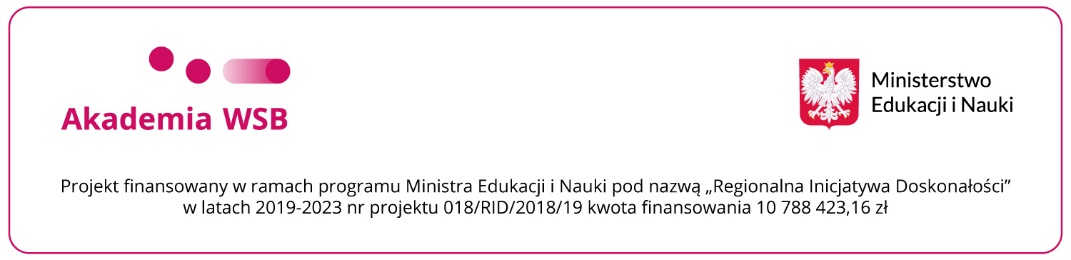 Dąbrowa Górnicza,……………...……………………....…Nazwisko i imię pracownika…………………….…...Stopień, tytuł naukowy, stanowisko………………………….dyscyplina
………………………….numer ORCIDOświadczenieOświadczam, że monografię …………………………..…………………….………..wydaną w ………………………………………………….………………………….  ISBN /E-ISBN …………………………w roku ……………………………..……….autorstwa/ współautorstwa / pod redakcją * …………………………………..……….…………………………..afiliuję w Akademii WSB ..................................                                                                                                      czytelny podpis              